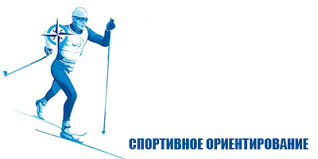 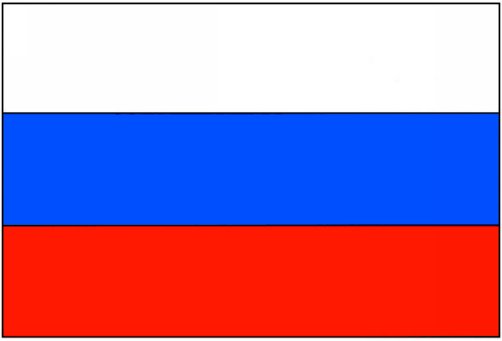 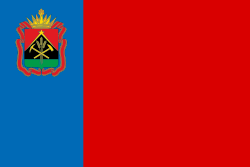 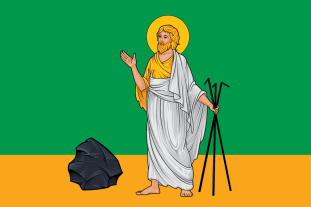 РЕГИОНАЛЬНЫЕ СОРЕВНОВАНИЯПО СПОРТИВНОМУ ОРИЕНТИРОВАНИЮ (лыжные дисциплины)ГОРОДСКИЕ СОРЕВНОВАНИЯПО СПОРТИВНОМУ ОРИЕНТИРОВАНИЮ (лыжные дисциплины)07-08 января 2023 года	Прокопьевский городской округИНФОРМАЦИОННЫЙ БЮЛЛЕТЕНЬ №1ОБЩАЯ ИНФОРМАЦИЯ Соревнования проводятся согласно правил вида спорта «Спортивное ориентирование», «Положению о региональных соревнованиях по спортивному ориентированию (лыжные дисциплины)», «Положению о городских соревнованиях по спортивному ориентированию (лыжные дисциплины)  данного «Информационного бюллетеня».Требования к участникам соревнований и условия их допуска определяются Положением о Региональных соревнованиях по спортивному ориентированию (лыжные дисциплины).Принадлежность спортсмена к возрастной категории определяется календарным годом, до которого он достигает соответствующего возраста.ОРГАНИЗАТОРЫ СОРЕВНОВАНИЙМинистерством физической культуры и спорта Кузбасса;КООО «Федерация  спортивного ориентирования» ;Управление образования администрации города Прокопьевска;МБОУ ДО «Дворец детского творчества имени Ю.А.Гагарина».Главный судья – Стахнев Артур Евгеньевич, СС1К (г. Прокопьевск)Главный секретарь – Стахнева Наталья Геннадбевна, СС1К (г. Прокопьевск)Начальник дистанции – Могилевец Андрей Сергеевич, СС2К (г. Прокопьевск)Зам гл. судьи по организационным вопросам – Петрова Алина Евгеньевна, (г. Прокопьевск), tourism-prk@yandex.ru 89131236850ВРЕМЯ И МЕСТО ПРОВЕДЕНИЯСоревнования проводятся с 07 по 08 января 2022 года в Зенковском парке.Стартовый протокол будет опубликован на сайте соревнований https://ddtprk.ru/ до 18:00 часов 06.01.2023г.УСЛОВИЯ ПРИЁМА КОМАНДРазмещение делегаций осуществляется в ЗОЛ «Уголёк», ул. Парковая,1. Удобства на этаже. Наличие второй обуви ОБЯЗАТЕЛЬНО. ПО ВОПРОСАМ ПРОЖИВАНИЯ обращаться по номеру 8913123650 Алина Евгеньевна.ФИНАНСОВЫЕ УСЛОВИЯ:5.1.	Стартовый взнос с каждого участника ЗА ОДНУ ДИСТАНЦИЮ до 18 лет-150 рублей,  взрослые – 200 рублей. Аренда чипа – 50 рублей день.5.2.	Целевой взнос вносится на месте соревнований при прохождении комиссии по допуску участников.ЗАЯВКИ НА УЧАСТИЕ6.1.	Предварительная заявка (on-line) подается до 16:00 часов 05 января 2023 г. Ссылка на форму заявки: https://orgeo.ru/event/193296.2.	Организаторы вправе не обеспечивать участие в соревнованиях без предварительной регистрации. К заявке прилагается следующие документы на каждого спортсмена: - паспорт гражданина Российской Федерации или свидетельство о рождении; - договор о страховании (оригинал); - зачетная квалификационная книжка.6.3.	Участники соревнований старше 18 лет не включенные в приказ предоставляют все документы.6.4.	Информация о проведении соревнований размещается на сайте https://ddtprk.ru/7. ОПРЕДЕЛЕНИЕ РЕЗУЛЬТАТОВ И НАГРАЖДЕНИЕ7.1.	Результаты участников определяются отдельно в каждой возрастной категории по времени, затраченному участником на прохождение дистанции от момента старта до финиша, согласно правилам вида спорта «Спортивное ориентирование» (от 03.05.2017г.).7.1.1.	Победители и призеры региональных соревнований по спортивному ориентированию (лыжные дисциплины) в личном зачете (возрастные категории М12/Ж12, М14/Ж14, М16/Ж16, М18/Ж18, М/Ж) награждаются грамотами Министерства физической культуры и спорта Кузбасса и медалями.7.1.2.	Победители и призеры городских соревнований по спортивному ориентированию (лыжные дисциплины) в личном зачете (возрастные категории М10/Ж10, М12/Ж12, М14/Ж14, М17/Ж17, М18/Ж18, М/Ж) награждаются грамотами Управления образования администрации города Прокопьевска.8. КОНТАКТНАЯ ИНФОРМАЦИЯ 8.1.  653000, Кемеровская область, г. Прокопьевск, ул. Артема, 8 МБОУ ДО «Дворец детского творчества им. Ю.А. Гагарина».8.2.	Web-page: https://ddtprk.ru/ 8.3.	E-mail: tourism-prk@yandex.ru№Возрастные категорииСокращенное наименование возрастной категорииГодрожденияМужчины /женщиныМЖЭ2005 и старшеЮноши / девушки до 17 летМЖ162006 – 2008Юноши / девушки до 15 летМЖ142009 – 2010Мальчики / девочки до 13 летМЖ122011-201207 января07 января11.00-13.00Работа комиссии по допуску участников на месте соревнований, выдача чипов электронной отметки (по графику)12.30Совещание с представителями команд12.45Открытие соревнований13.00Начало старта на дисциплину «Лыжная гонка – маркированная трасса» Код по ВРВС - 0830203811Я08 января08 января10.00-12.00Работа комиссии по допуску участников на месте соревнований, выдача чипов электронной отметки (по графику)11.30Совещание с представителями команд11.45Открытие соревнований12.00Начало старта на дисциплину «Лыжная гонка - спринт» Код по ВРВС - 0830133811Я15.00Церемония награждения15.30Отъезд участников